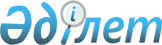 О повышении базовых ставок земельного налога и ставок единого земельного налога на не используемые земли сельскохозяйственного назначения по Каргалинскому району
					
			Утративший силу
			
			
		
					Решение маслихата Каргалинского района Актюбинской области от 12 апреля 2016 года № 18. Зарегистрировано Департаментом юстиции Актюбинской области 06 мая 2016 года № 4905. Утратило силу решением маслихата Каргалинского района Актюбинской области от 1 марта 2018 года № 227
      Сноска. Утратило силу решением маслихата Каргалинского района Актюбинской области от 01.03.2018 № 227 (вводится в действие со дня его первого официального опубликования).
      В соответсвии с пунктом 5 статьи 386, пунктом 1 статьи 444 Кодекса Республики Казахстан от 10 декабря 2008 года "О налогах и других обязательных платежах в бюджет" (Налоговый кодекс), статьи 6 Закона Республики Казахстан от 23 января 2001 года "О местном государственном управлении и самоуправлении в Республике Казахстан", Каргалинский районный маслихат РЕШИЛ: 
      1. Повысить базовые ставки земельного налога и ставки единого земельного налога в десять раз на не используемые в соответствии с земельным законодательством Республики Казахстан земли сельскохозяйственного назначения по Каргалинскому району.
      Сноска. Пункт 1 в редакции - решения маслихата Каргалинского района Актюбинской области от 22.12.2016 № 94 (вводится в действие по истечении десяти календарных дней после дня его первого офицального опубликования).


      2. Настоящее решение вводится в действие по истечении десяти календарных дней после дня его первого офицального опубликования.
					© 2012. РГП на ПХВ «Институт законодательства и правовой информации Республики Казахстан» Министерства юстиции Республики Казахстан
				
      Председатель сессии

Секретарь районного

      районного маслихата

маслихата

      Н.Смолинец

Н.Заглядова
